Profile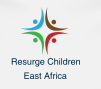 Name of the organization: Resurge Children East AfricaContact person:                                                                   Lamek OderoEmail: resurgeastafrica@yahoo.comCell: +254708950398Physical Address:  Jaramogi Oginga Odinga Teaching and Referral HospitalOncology unit,Jomo Kenyatta HighwayRegistration number: OP.218/051/15-126/9985 Our History: Resurge Children East Africa (RCEA) is an international non-government organization registered (Registration Number OP.218/051/15-126/9985) under section 10 of the Non-Governmental Co-ordination. The emergence of RCEA dates back to October 13th, 2015 after conducting Paediatric digestive surgical camp at   Bugando Medical Centre in Mwanza Tanzania, courtesy of Nyanza Kenya Ostomy Association (NKOA) and Chaasta-Tz. It was after this camp that NKOA developed the quest to found an affiliate international organization (RCEA) to promote access to quality education and healthcare to impoverished children across East Africa. Thereafter, RCEA was registered and begun to operate in Kenya and Tanzania. Vision: RCEA envisions healthy, productive and compassionate children in East Africa Mission: Resurge Children East Africa is a small organization based in Kisumu Kenya on a mission to promote access to quality education, surgical and medical treatment for impoverished children in East Africa. How we workThousands of children in Kenya need quality education, lifesaving surgical and medical treatment in order to survive, however there are very few organizations that take care of most basic need of these underprivileged kids. Today, Resurge Children East Africa is the most successful organization filling this crucial need by enabling anyone a cross the world to sponsor a child’s education or directly fund life-changing surgical and medical treatment for indignant children from Kenya and Tanzania. We are committed to work with sponsors and donors across the world to give sponsorship to vulnerable, orphaned and destitute children in Kisumu Kenya.  The programme is about individuals and families helping each other and making connection between someone who wants to give help and someone who needs it. By contributing $ 15 monthly or $ 180 for a year, you will pay for your child tuition fees, lunch; buy 2 school uniforms, 2 pair of shoes, 1 school bag.  We are also dedicated to the idea that every child deserves the best medical treatment available, regardless financial situation. Since 2015, more than 80 children, from Kenya and Tanzania have benefited from our lifesaving procedures. With a vision to transform children lives through volunteerism, we provides opportunities for diverse groups of volunteers to explore East Africa and bring free or low cost surgical and medical treatment for anorectal malformations, heart defects dental and ENT concerns to thousands of impoverished  children in Kenya and Tanzania.Get involvedThank you so much for your willingness to get involved with Resurge Children East Africa. There are many ways you can help us promote access to quality education, surgical and medical treatment for all children in East Africa. You can:Donate Money to help us;raise $ 15 monthly to give full sponsorship to childraise $ 20 to provide a child with textbooksraise $ 20 to provide a child with school shoesraise $ 20 to provide a child with full school uniformraise $ 50 to  provide food to a child for a month raise $ 100 to give a child get free echocardiographyraise $ 200 to give a child free digestive surgeryraise $ 350 to conduct one dental camp; offering pain-relieving treatments and oral health educationraise $ 3000 to give a child free heart surgery at Mater Hospital Donate Supplies. If you have excess medical supplies, kindly donate them to Resurge Children East Africa. Our goal is to continue offering free or low cost surgical and medical treatment with our visiting surgical teams in order to provide quality of care to the underprivileged children from Kenya and Tanzania.Volunteer. When you volunteer with us, you can make a difference in the health of young children around East Africa. By volunteering your time to help underprivileged children get free or low cost surgical and medical treatment of anorectal malformation, heart defects, dental and ENT care they need, you are helping to give them hope and future. We are always looking for passionate individuals who want to help us on a mission of promoting access to quality education, surgical and medical treatment for impoverished children in East Africa. We offer volunteer opportunities at our partner’s hospitals in digestive, heart, and ENT care.  We also offer many volunteer opportunities for dental care and education for children on oral hygiene in orphanages, schools and community centres where clinics are held. We are blessed to have volunteers join us from all over the world and from all walks of life. Fundraise. You can take matters into your own hands at home and spread the word through social media. By sharing the causes you're passionate about on your own social media sites you can raise awareness of the need for surgical and medical treatment for children in Kenya and Tanzania throughout the world. By posting a status, "liking" a picture or simply asking friends for help and support, we can promotes the need of  these children together. Start now by "liking" our Facebook: https://web.facebook.com/Resurge-Children. You can also hold your own fundraising for us. You can run a 5k, have a bake sale, buy our postcard or even pledge your birthday to charity... the possibilities are endless! By holding a fundraiser in your town for Resurge Children East Africa, you can help support our mission and the underprivileged children we serve. No matter how small or large your fundraiser may be, the impact is huge!Offer prayer. We thank you for join us in prayer for the children and families that we serve, asking God to improve their health, give them hope, and to transform their hearts with His love.’’ Speak up for those who cannot speak for themselves,    for the rights of all who are destitute-Proverb 31:8”Join us and help us promote free surgical and medical care.  Donate through our PayPal Email: resurgeastafrica@yahoo.com. Buy a gift postcard of $5 or more. 100% of your gift funds healthcare & educationOur Supporters/DonorsNyanza Kenya Ostomy AssociationGlobal Healthcare and Education Initiative FoundationTarek-El-ShayalE-learning for KidsMicu MensonenDress a girl UK Little dresses for AfricaAfrinspire UKBritish Medical AssociationDentAid UKTools with A mission UKJaramogi Oginga Odinga Teaching and Referral HospitalAfrikind Aid Foundation